INDICAÇÃO Nº 2095/2014Sugere ao Poder Executivo Municipal a substituição de lâmpadas no entorno do campo existente no Centro Esportivo Amadeu Tortelli, no bairro Jardim Esmeralda, conforme protocolo nº 3838/2014. Excelentíssimo Senhor Prefeito Municipal, Nos termos do Art. 108 do Regimento Interno desta Casa de Leis, dirijo-me a Vossa Excelência para sugerir que, por intermédio do Setor competente, promova a substituição de lâmpadas no entorno do campo existente no Centro Esportivo Amadeu Tortelli, no bairro Jardim Esmeralda, neste município, conforme protocolo nº 3838/2014. Justificativa:Este vereador foi procurado por munícipes autores do protocolo nº 3838/2014, registrado em 30 de janeiro de 2014, que solicitam a substituição de lâmpadas queimadas existentes no refletor na entrada do campo do Centro Esportivo Amadeu Tortelli, entre as ruas Guaratinguetá e Cacau. Os munícipes relatam que a área é arborizada e a falta de iluminação gera desconforto e insegurança aos moradores ao propiciar o encontro de pessoas mal intencionadas no local. Plenário “Dr. Tancredo Neves”, em 29 de maio de 2.014.ANTONIO PEREIRA“Pereira”-Vereador PT-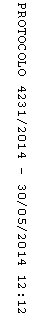 